業界初！婚活トレーニングサービス(RIZAP婚活版をイメージ)を2018年3月15日より提供開始2018年3月10日報道関係者各位MARRYUP株式会社(東京都渋谷区恵比寿4-20-3恵比寿ガーデンプレイス18F、代表取締役社長 吉田亮、以下マリアップ)はトレーニングに特化したより実践形式の婚活サービスを2018年3月15日(木)より提供開始致します。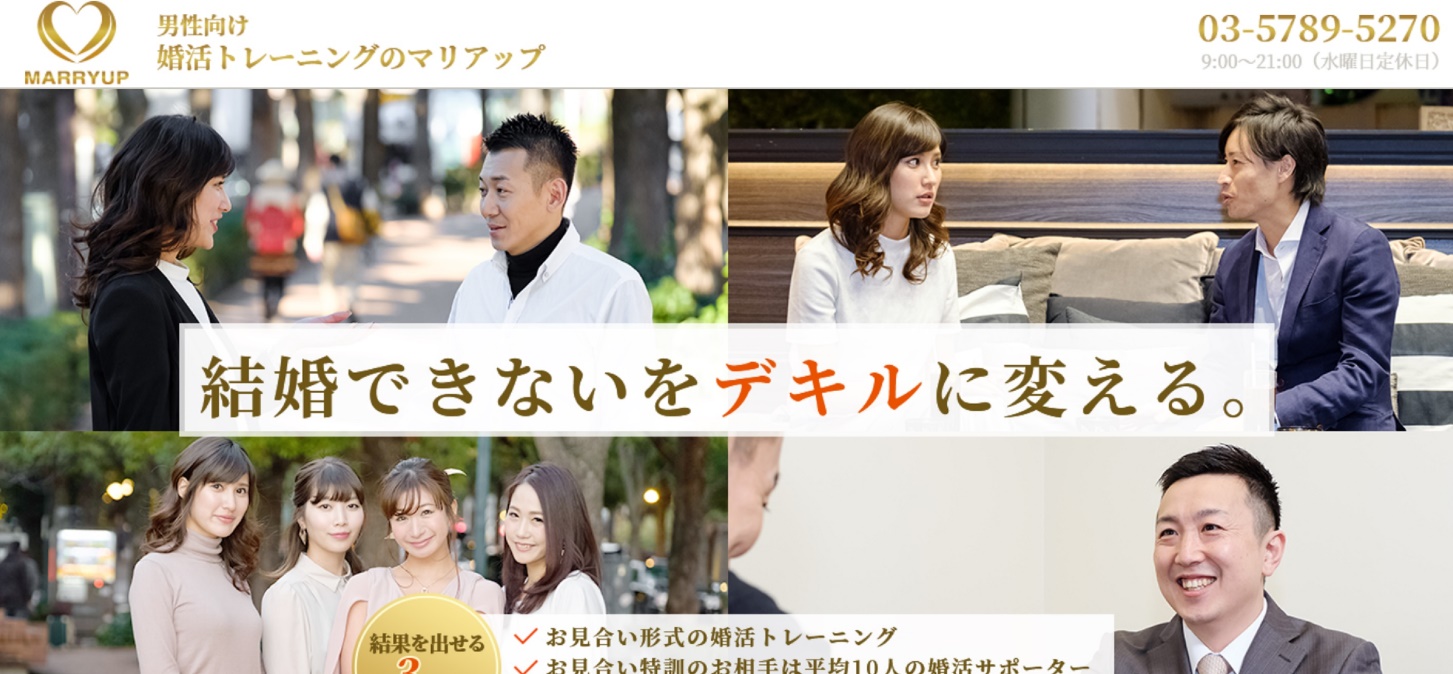 ■サービス名：【男性向け婚活トレーニングのマリアップ】■サイトURL：http://www.marryup.jp/■サービス提供の背景日本はかつて皆が結婚する皆婚社会だったと思います。良くも悪くも親や親戚などが縁談を持ち掛けて結婚をすすめてくれる環境があったのです。しかし自由恋愛が主流となった現在ではそういった慣習はうすれつつあり、人生で一度も結婚しない人の生涯未婚率は毎年増加の一途をたどっています。なぜでしょうか？マリアップはその理由を「結婚するためには異性とのコミュニケーション力がより不可欠となり、困難なものになったのでは？」と考えました。外見的な容姿が申し分ない方や経済的に豊かな方でさえも、コミュニケーションが不得意であったり、少し考え方がネガティブであるという理由で結婚することが難しくなってしまったのです。そこで弊社は婚活以前の、対人能力向上のみに特化した「婚活トレーニング」という新たなプログラムを開発しました。そもそもコミュニケーションとは何なのか？ コミュニケーションにはどのような構成要素があるのか？ 対女性コミュニケーションの特性は？と様々な問いかけをしてきました。そして一つひとつの答えを導いていった結果、誰でも体系的にコミュニケーションを習得できるマリアッププログラムに行き着きました。私たちは「結婚したい」というお客様の願いに全力で寄り添いサポートしていきます。このプログラムが一人でも多くの方の人生を豊かにできるものであればと願っています。■マリアップの特徴① 業界初！お見合い形式の婚活トレーニング従来の婚活サービスはマッチングやアドバイスに留まるサービスがほとんどでした。マリアップは弊社登録の婚活サポーターと本番さながらのお見合い(以下、お見合い特訓)を繰り返すことにより、男性が婚活に必要なコミュニケーションスキルを高めていけるように設計されております。② 業界初！婚活アプリサポート現在日本でもマッチングアプリは婚活や恋活のメインストリームになりつつあり、会員数は最大手のPairs(ペアーズ)だけでも600万人を越えています。マリアップはお見合い特訓でスキルを磨いた会員さんの次のステージとしてこの婚活アプリを活用し、登録からプロフィール作成、チャットのアドバイス、デートプランを一緒に行い、理想的なお相手とのお付合いまでを伴走サポートいたします。■今後の展開現在、恵比寿ガーデンプレイス内の1店舗のみでのスタートですが、今後東京を中心に展開し、ゆくゆくは地方の政令指定都市にも進出。5年で10店舗を目指します。■会社概要商号　　　：MARRYUP株式会社代表者　　：代表取締役社長 吉田 亮所在地　　：〒150－6018 東京都渋谷区恵比寿4-20-３ 恵比寿ガーデンプレイスタワー18階設立　　　：2017年12月1日事業内容　：婚活トレーニング事業資本金　　：990万円URL　　　：http://www.marryup.jp/■本件に関する問い合わせ先企業名　　：MARRYUP株式会社担当者　　：伊苅(いかり)TEL　　　：03-5789-5270FAX      ：03-5789-5271Email　　 ：ikari@marryup.jp